«Времени военного глашатай сразу стал властителем сердец»Яков Хелемский.«Я помню грозный этот голосВ те исторические дни.Он был подобьем правды голойИ дымной танковой брони…»Александр ГородницкийКруглов, Денис. Диктор Левитан Юрий Борисович - Легендарный голос эпохи СССР [Электронный ресурс] /Д.Круглов// DA sound.net.- Режим доступа :  https://dasound.net/blog/person/yuri-borisovich-levitan.- (Дата обращения : 19.09.2019)Центральная городская библиотека353290 г. Горячий Ключ,ул. Ленина, 203/1е-mail: biblioteka.gorkluch@gmail.comсайт: librarygk.ruЧасы работы10.00-18.00Без перерываВыходной — понедельникПоследний день месяца — санитарныйМБУК «ЦБС»Центральная городская библиотекаОтдел методической работы«Голос эпохи»(15 октября 1914 г.- 4 августа 1983 г.)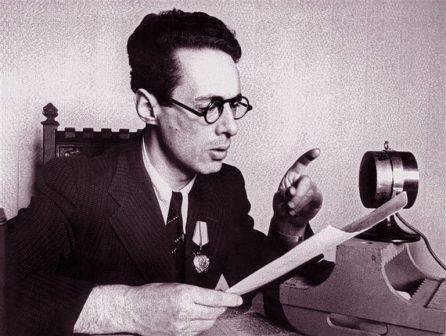 (К 105 –летию со дня рождения Ю.Б.Левитана)Горячий Ключ2019Левитан Юрий Борисович – голос, звучащий из всех репродукторов, знакомый всем рождённым в СССР. Настоящее имя его обладателя – Юдка Беркович Левитан.Родился во Владимире в еврейской семье 2 октября 1914 года.С детства Юрий мечтал стать артистом. Больше  всего ему нравился кинематограф. У  мальчика был громкий голос, из-за которого Юрий получил от мальчишек прозвище «Труба».Легендарный голос из репродуктора с фразой: «Внимание! Говорит Москва!..» – это голос Левитана, редкий по тембру и выразительности. Но на самом деле его неповторимый голос был не таким мощным, каким казался, всё дело было исключительно в его тембре, который не пропадал ни на верхних, ни на нижних тонах и был похож на «металл, прикрытый бархатом».В начале своего творческого пути  работал на радио дежурным в отделе выпуска, озвучивал новости и вёл концерты в ночных программах. Позже ему доверили вести литературные программы, произносить вступительные слова к концертам и театральным постановкам.В 1934 году молодому диктору поручили прочитать по радио доклад, подготовленный для XVII съезда партии. За 4 с половиной часа прямого эфира юноша прочитал доклад без единой ошибки и оговорки. Для  чтения доклада диктор был выбран по личному распоряжению И.В. Сталина, который однажды услышал его по радио. После этого Сталин распорядился, чтобы все самые важные документы отныне озвучивал только этот диктор. Так, в 19 лет Юрий Левитан стал главным диктором Советского радио.Лучше  всего Левитану удавались тексты публицистического характера, но чтобы всерьёз с ними работать, нужно постигать актёрское мастерство, и он решает поступить в школу при Вахтанговском театре. Учится без отрыва от производства.Голосом Левитана сообщалось о мужестве челюскинцев, дрейфе папанинцев, о героических перелётах в Америку экипажа Чкалова (Беспосадочный перелёт Москва — Северный полюс — Ванкувер) и Кромова (Беспосадочный перелёт Москва — Северный полюс — Сан-Хосинто), трудовых подвигах Стаханова. Все знаковые моменты советской жизни были озвучены им.С 1935 года голос Левитана звучал на всех военных парадах на Красной площади. Его голос звучал каждый день по всей стране, но почти никто ничего не знал о том, как выглядит этот диктор и как он живёт. И до сих пор о его жизни известно очень мало, поэтому во многих источниках представлена довольно скудная информация.22 июня 1941 года по телефону его срочно вызвали на работу в Радиокомитет. И в течение дня с часовыми интервалами Юрий Левитан читал сообщение о начале войны. Во время Великой Отечественной войны Левитан читал радиосводки Совинформбюро и приказы Верховного Главнокомандующего И. В. Сталина, что помогало информировать население о достижениях и победах советского фронта. Услышав Левитана по радио, Гитлер пообещал награду в 250 тысяч рейхсмарок за уничтожение этого человека. Враги сравнивали его голос с залпами «Катюши».Известие о победе он произнёс по радио первым в 1945 году. И Левитана стали называть «глашатаем победы». За 1418 дней войны Левитан озвучил около 2000 сводок Совинформбюро и свыше 120 экстренных сообщений. Левитан был голосом Советского народа. О великих достижениях страны по радио оповещал именно этот диктор. Его голос ждали, его любили, его голосу верили. Левитан приносил вести и о других победах — восстановлении Днепрогэса, покорении целины, первом в мире полете человека в космос. В октябре 1962 года, в дни Карибского кризиса, люди опасались, что Левитан зачитает сообщение о начале Третьей мировой войны…При отсутствии эпохальных событий, он читал обычные новости. Но в его устах каждое сообщение приобретало монументальную важность, наполнялось особым смыслом. Любая весть обретала краски — в ней слышался шум строек, шелест нивы, медь оркестра. Так читать мог только Левитан!На  Всесоюзном радио в послевоенные годы он вёл передачу «Говорят и пишут ветераны».По прошествии 20 лет по окончании войны Левитан стал менее востребованным: ведь наступала эра телевидения. И он решает заняться записью архивных военных сводок.Умер в ночь на 4 августа 1983 года Юрий Левитан от сердечного приступа. Похоронен он в Москве, на Новодевичьем кладбище. В народе чтут память об этом удивительном человеке. В 1985 году, в канун 40-летия Победы, во Владимире (его родном городе) в его честь была названа улица. На доме № 2 по улице диктора Левитана в мае 2000 года установлена мемориальная доска.В 2009 году ТК «Цивилизация НЭО» снят документальный фильм из цикла «Гении и Злодеи», посвящённый Юрию Борисовичу Левитану. Фильм транслировался по телеканалу “Домашний”.В преддверии празднования 70-летия Победы в Великой Отечественной войне, в День радио, 7 мая 2015 года, в сквере на углу улицы Диктора Левитана и проспекта Ленина во Владимире открыт памятник Юрию Левитану работы скульптора Игоря Черноглазова и архитектора Евгения Усенко.Левитан получил звание «Народного артиста СССР», впервые это звание был присвоено радиодиктору.В 2016 году проходил международный радиоконкурс «Говорим, как Левитан», организованный в рамках празднования 75-летия Совинформбюро. 